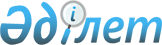 2008 жылғы 23 желтоқсандағы "2009 жылға арналған аудандық бюджет туралы" № 10-3 шешіміне өзгерістер мен толықтырулар енгізу туралы
					
			Күшін жойған
			
			
		
					Шығыс Қазақстан облысы Көкпекті аудандық мәслихатының 2009 жылғы 24 шілдедегі N 16-5/1 шешімі. Шығыс Қазақстан облысы Әділет департаментінің  Көкпекті аудандық әділет басқармасында 2009 жылғы 05 тамызда № 5-15-56 тіркелді. Қабылданған мерзімінің бітуіне байланысты күші жойылды - Көкпекті аудандық мәслихатының 2010 жылғы 02 наурыздағы № 45 хаты

      Ескерту. Қабылданған мерзімінің бітуіне байланысты күші жойылды  (Көкпекті аудандық мәслихатының 2010.03.02 № 45 хаты).

      Қазақстан Республикасының Бюджет кодексінің 109 бабына, Қазақстан Республикасының «Қазақстан Республикасындағы жергілікті мемлекеттік басқару және өзін-өзі басқару туралы» Заңының 6 бабының 1 тармағының 1) тармақшасына, Қазақстан Республикасы Үкіметінің 2008 жылғы 18 желтоқсандағы «Қазақстан Республикасының «2009-2011 жылдарға арналған республикалық бюджет туралы» Заңын іске асыру туралы» № 1184 қаулысына, Шығыс Қазақстан облыстық мәслихатының 2009 жылғы 14 шілдедегі «2008 жылғы 19 желтоқсандағы «2009 жылға арналған облыстық бюджет туралы» № 10/129-IV шешіміне өзгерістер мен толықтырулар енгізу туралы» № 14/179-ІV (Нормативтік құқықтық актілердің мемлекеттік тіркеу тізілімінде 2009 жылы 22 шілдеде тіркелген № 2509) сессия шешіміне сәйкес, Көкпекті аудандық мәслихаты ШЕШІМ ҚАБЫЛДАДЫ:



      1. Көкпекті аудандық мәслихатының 2008 жылғы 23 желтоқсандағы «2009 жылға арналған аудандық бюджет туралы» № 10-3 (Нормативтік құқықтық актілердің мемлекеттік тіркеу тізілімінде 2009 жылдың 9 қаңтар айында тіркелген № 5-15-45), «Жұлдыз» газетінің 2009 жылғы 14 ақпандағы № 8, 21 ақпандағы № 9, 14 наурыздағы № 12 сандарында жарияланды) 2009 жылғы 19 ақпандағы «2008 жылғы 23 желтоқсандағы «2009 жылға арналған аудандық бюджет туралы» № 10-3 шешіміне өзгерістер мен толықтырулар енгізу туралы» № 12-2 (Нормативтік құқықтық актілердің мемлекеттік тіркеу тізілімінде 2009 жылдың 26 ақпан айында тіркелген № 5-15-48), «Жұлдыз» газетінің 2009 жылғы 21 наурыздағы № 13, 28 наурыздағы № 14, 2009 жылғы 23 сәуірдегі «2008 жылғы 23 желтоқсандағы «2009 жылға арналған аудандық бюджет туралы» № 15-4 (Нормативтік құқықтық актілерді тіркеу тізілімінде 2009 жылдың 14 мамыр айында тіркелген № 5-15-49) «Жұлдыз» газетінің 2009 жылғы 13 маусымдағы № 25, 27 маусымдағы № 27, 4 шілдедегі № 28 сандарында жарияланған шешіміне мынадай өзгерістер мен толықтырулар енгізілсін:



      1) 1 тармақ келесі редакцияда жазылсын:



      "1. 2009 жылға арналған аудандық бюджет 1 қосымшаға сәйкес келесі көлемде бекітілсін:



      1) кірістер – 2454412,4 мың теңге, соның ішінде:



      салықтық түсімдер – 309070,0 мың теңге;



      салықтық емес түсімдер – 1995,0 мың теңге;



      негізгі капиталды сатудан түсетін түсімдер -14329,0 мың теңге;



      трансферттік түсімдер – 208748,4 мың теңге;



      нысаналы даму трансферттері – 364289,0 мың теңге;



      субвенциялар – 1555981,0 мың теңге;



      2) шығыстар – 2435767,5 мың теңге;



      3) таза бюджеттік несиелендіру – 0,0 мың теңге;



      4) қаржы активтері операциясының сальдосы – 20000,0 мың теңге;



      5) бюджет дефициті (профициті) – -1355,1 мың теңге;



      6) дефицитті қаржыландыру (профицитті қолдану) – 1355,1 мың теңге.».



      2. 2 қосымшаға сәйкес аудандық бюджетте республикалық бюджеттен 25459,0 мың теңге сомасында ағымдағы нысаналы трансферттер қарастырылсын:



      1) Өңірлік жұмыспен қамту және кадрларды қайта даярлау стратегиясын іске асыруға республика бюджетінен бөлінетін нысаналы трансферттер 24000 мың теңге сомасына ұлғайтылсын, соның ішінде:



      инженерлік-коммуникациялық инфрақұрылымды жөндеу және қалалар және елді мекендерді көркейтуге – 24000 мың теңге;



      2) Әлеуметтік жұмыс орындары және жастар тәжірибесі бағдарламасына республикалық бюджеттен бөлінетін нысаналы трансферттер 1920 мың теңге сомасында ұлғайтылсын, соның ішінде:



      әлеуметтік жұмыс орындары құруға – 300 мың теңге;



      Жастар тәжірибесі бағдарламасын кеңейтуге – 1620 мың теңге;



      3) Аудан бюджеттерін дамытуға республикалық бюджеттен бөлінетін ағымдағы нысаналы трансферттер 305600 мың теңге сомасында ұлғайтылсын, соның ішінде:



      Көкпекті ауылында канализациялық және тазарту құрылыстарының құрылысына – 305600 мың теңге;



      4) Мұқтаж азаматтардың жеке санаттарына әлеуметтік көмекке аудан бюджетіне облыс бюджетінен берілетін ағымдағы нысаналы трансферттер - 461 мың теңге сомасында азайтылды, соның ішінде:



      азаматтардың жеке категорияларына (ҰОС ардагерлеріне, соғыс мүгедектеріне, соғыс ардагерлері және соғыс мүгедектерімен теңдестірілгендерге, соғыс жесірлеріне) материалдық көмек көрсетуге – 76 мың теңге;



      Тұрмысы нашар отбасыларының балаларына жоғары оқу орындарына оқуға көмек көрсету (оқу ақысы, стипендия, жатақханада тұруға) – 400 мың теңге;



      «Алтын алқа», «Күміс алқа» алқаларымен марапатталған немесе бұрын «Ардақты ана» атағын алған және «Ана даңқы» 1,2 деңгейлі орденімен марапатталған көп балалы аналарға бір жолғы материалдық көмек беруге қаражат 5 мың теңге сомасында ұлғайтылды;



      4 немесе одан да көп бірге тұратын кәмелеттік жасқа толмаған балалары бар көп балалы аналарға бір жолғы материалдық көмек көрсетуге қаражаттар 10 мың теңге сомасына ұлғайтылды;



      5) Өңірлік жұмыспен қамту және кадрларды қайта даярлау стратегиясын іске асыру шеңберінде инженерлік коммуникациялық инфрақұрылымды дамыту және Жол картасы шеңберінде қалалар және елді мекендерді көркейтуге республика бюджетінен бөлінетін ағымдағы нысаналы трансферттер 3078 мың теңге сомасында азайтылсын, соның ішінде:



      Самар ауылындағы су құбырларын қайта құруға – 3078 мың теңге.



      3. Осы шешім 2009 жылдың 1 қаңтарынан бастап қолданысқа енгізіледі.      Сессия төрайымы                       Қ. Жұмажанова      Көкпекті аудандық

      мәслихатының хатшысы                  Л. Бочкарева

Көкпекті аудандық мәслихатының

2009 жылғы 24 шілдедегі

№ 16-5/1 сессия шешіміне 1 қосымша      Экономика және бюджетті

      жоспарлау бөлімінің бастығы                   Б. Оразғалиева

Көкпекті аудандық мәслихатының

2009 жылғы 24 шілдедегі

№ 16-5/1 шешіміне 2 қосымша 

Ағымдағы нысаналы трансферттер      Экономика және бюджетті 

      жоспарлау бөлімінің бастығы                    Б. Оразғалиева

Көкпекті аудандық мәслихатының

2009 жылғы 24 шілдедегі

№ 16-5/1 сессия шешіміне 3 қосымша      Экономика және бюджетті

      жоспарлау бөлімінің бастығы                      Б. Оразғалиева
					© 2012. Қазақстан Республикасы Әділет министрлігінің «Қазақстан Республикасының Заңнама және құқықтық ақпарат институты» ШЖҚ РМК
				СанатСанатСанатСанатСанатСомасы

(мың

теңге)СыныпСыныпСыныпСыныпСомасы

(мың

теңге)СыныпшаСыныпшаСыныпшаСомасы

(мың

теңге)ЕрекшелігіЕрекшелігіСомасы

(мың

теңге)АтауыСомасы

(мың

теңге)І Кірістер2 454 412,41Салықтық түсімдер309 0701Табысқа және капитал өсіміне табыс

салығы124 9002Жеке табыс салығы124 9001Төлем көзінен ұсталатын жеке табыс

салығы107 0002Төлем көзінен ұсталынбайтын жеке табыс

салығы13 0003Бір реттік талон бойынша әрекет ететін

тұлғалардан алынатын жеке табыс салығы4 9004Шетелдік азаматтардан алынатын жеке

табыс салығы03Әлеуметтік салық135 7001Әлеуметтік салық135 7001Әлеуметтік салық135 7004Меншікке салынатын салықтар39 5701Мүлікке салынатын салықтар16 5253Жер салығы5 2454Көлік құралдарына салынатын салықтар16 2505Бірыңғай жер салығы1 5505Тауарларға, жұмыстарға және қызметтер

көрсетуге салынатын салықтар6 7702Акциздерге салықтар2 8903Табиғи және басқа ресурстарды

пайдаланғаны үшін түсетін түсімдер1 5004Кәсіпкерлік және кәсіби қызметті

жүргізгені үшін алынатын алымдар2 3808Заңдық мәнді іс-әрекеттерді жасаған

және (немесе) құжаттар бергені үшін

оған уәкілеттігі бар мемлекеттік

органдар немесе лауазымды адамдар

алатын міндетті төлемдер2 1301Мемлекеттік жарна2 1302Салықтық емес түсімдер1 9951Мемлекет меншігінен түсетін түсімдер1 9955Мемлекет меншігінде мүлікті жалға

беруден түсетін кірістер1 9954Коммуналдық меншіктегі мүлікті

жалдаудан түсетін түсімдер1 9953Негізгі капиталдан түсетін түсімдер,

соның ішінде14 3293Жерді және материалдық емес активтерді

сату14 3291Жерді сату14 3291Жер учаскелерін сатудан түсетін

түсімдер14 3294Ресми трансферттердің түсімдері2 129 018,42Мемлекеттік басқарудан жоғары тұрған

органдарынан түсетін трансферттер2 129 018,42Облыстық бюджеттен түсетін

трансферттер2 129 018,41Ағымдағы нысаналы трансферттер208 748,42Нысаналы даму трансферттері364 2893Субвенциялар1 555 981Функционалдық топФункционалдық топФункционалдық топФункционалдық топФункционалдық топФункционалдық топСомасы (мың

теңге)ФункцияФункцияФункцияФункцияФункцияСомасы (мың

теңге)ӘкімшілікӘкімшілікӘкімшілікӘкімшілікСомасы (мың

теңге)БағдарламаБағдарламаБағдарламаСомасы (мың

теңге)Кіші бағдарламаКіші бағдарламаСомасы (мың

теңге)АтауыСомасы (мың

теңге)ІІ Шығыстар2 435 767,51Жалпы сипаттағы мемлекеттiк

қызметтер188 326,001Мемлекеттiк басқарудың жалпы

функцияларын орындайтын өкiлдi,

атқарушы және басқа органдар170 240,0112Аудан (облыстық маңызы бар қала)

мәслихатының аппараты9 129,0001Аудан (облыстық маңызы бар қала)

мәслихатының қызметін қамтамасыз ету9 129,0003Жергілікті органдардың аппараттары8 818,0007Мемлекеттік қызметшілердің

біліктілігін арттыру281,0008Мемлекеттік органдардың ғимараттарын

, үй-жайлары мен құрылыстарын

күрделі жөндеу0,0009Мемлекеттік органдарды

материалдық-техникалық жарақтандыру0,0100Депутаттық қызмет30,0002Ақпараттық жүйелер құру0,0122Аудан (облыстық маңызы бар қала)

әкімінің аппараты59 135,0001Аудан (облыстық маңызы бар қала)

әкімінің қызметін қамтамасыз ету59 135,0003Жергілікті органдардың аппараттары57 554,0007Мемлекеттік қызметшілердің

біліктілігін арттыру250,0008Мемлекеттік органдардың

ғимараттарын, үй-жайлары мен

құрылыстарын күрделі жөндеу0,0009Мемлекеттік органдарды

материалдық-техникалық жарақтандыру1 331,0002Ақпараттық жүйелер құру0,0123Қаладағы аудан, аудандық маңызы

бар қала, кент, ауыл (село),

ауылдық (селолық) округ әкімінің

аппараты101 976,0001Қаладағы ауданның, аудандық маңызы

бар қаланың, кенттің, ауылдың

(селоның), ауылдық (селолық)

округтің әкімі аппаратының қызметін

қамтамасыз ету101 976,0003Жергілікті органдардың аппараттары99 885,0007Мемлекеттік қызметшілердің

біліктілігін арттыру582,0008Мемлекеттік органдардың

ғимараттарын, үй-жайлары мен

құрылыстарын күрделі жөндеу0,0009Мемлекеттік органдарды

материалдық-техникалық жарақтандыру1 509,002Қаржылық қызмет12 267,0452Ауданның (облыстық маңызы бар

қаланың) қаржы бөлімі12 267,0001Қаржы бөлімінің қызметін қамтамасыз

ету12 083,0003Жергілікті органдардың аппараттары11 790,0007Мемлекеттік қызметшілердің

біліктілігін арттыру143,0008Мемлекеттік органдардың

ғимараттарын, үй-жайлары мен

құрылыстарын күрделі жөндеу0,0009Мемлекеттік органдарды

материалдық-техникалық жарақтандыру150,0002Ақпараттық жүйелер құру0,0003Салық салу мақсатында мүлікті

бағалауды жүргізу0,0004Біржолғы талондарды беру жөніндегі

жұмысты және біржолғы талондарды

іске асырудан сомаларды жинаудың

толықтығын қамтамасыз етуді

ұйымдастыру0,0010Коммуналдық меншікті

жекешелендіруді ұйымдастыру0,0011Коммуналдық меншікке түскен мүлікті

есепке алу, сақтау, бағалау және

сату184,005Жоспарлау және статистикалық қызмет5 819,0453Ауданның (облыстық маңызы бар

қаланың) экономика және бюджеттік

жоспарлау бөлімі5 819,0453001Экономика және бюджеттік жоспарлау

бөлімнің қызметін қамтамасыз ету5 819,0003Жергілікті органдардың аппараттары5 539,0007Мемлекеттік қызметшілердің

біліктілігін арттыру40,0008Мемлекеттік органдардың

ғимараттарын, үй-жайлары мен

құрылыстарын күрделі жөндеу0,0009Мемлекеттік органдарды

материалдық-техникалық жарақтандыру240,0002Ақпараттық жүйелер құру0,02Қорғаныс5 438,001Әскери мұқтаждар4 938,0122Аудан (облыстық маңызы бар қала)

әкімінің аппараты4 938,0005Жалпыға бірдей әскери міндетті

атқару шеңберіндегі іс-шаралар4 938,002Төтенше жағдайлар жөнiндегi

жұмыстарды ұйымдастыру500,0122Аудан (облыстық маңызы бар қала)

әкімінің аппараты500,0006Аудан (облыстық маңызы бар қала)

ауқымындағы төтенше жағдайлардың

алдын алу және оларды жою250,0100Төтенше жағдайлардың алдын алу

және жою жөніндегі іс-шаралар250,0007Аудандық (қалалық) ауқымдағы дала

өрттерінің, сондай-ақ мемлекеттік

өртке қарсы қызмет органдары

құрылмаған елдi мекендерде

өрттердің алдын алу және оларды

сөндіру жөніндегі іс-шаралар250,03Қоғамдық тәртіп, қауіпсіздік,

құқықтық, сот, қылмыстық-атқару

қызметі400,001Құқық қорғау қызметi400,0458Ауданның (облыстық маңызы бар

қаланың) тұрғын үй-коммуналдық

шаруашылығы, жолаушылар көлігі

және автомобиль жолдары бөлімі400,0021Елдi мекендерде жол жүрісі қауiпс

iздiгін қамтамасыз ету400,04Бiлiм беру1 284 309,001Мектепке дейiнгi тәрбие және оқыту50 499,0464Ауданның (облыстық маңызы бар

қаланың) білім беру бөлімі50 499,0009Мектепке дейінгі тәрбие ұйымдарының

қызметін қамтамасыз ету50 499,002Бастауыш, негізгі орта және жалпы

орта білім беру1 218 033,0123Қаладағы аудан, аудандық маңызы

бар қала, кент, ауыл (село),

ауылдық (селолық) округ әкімінің

аппараты0,0005Ауылдық (селолық) жерлерде

балаларды мектепке дейін тегін

алып баруды және кері алып келуді

ұйымдастыру0,0464Ауданның (облыстық маңызы бар

қаланың) білім беру бөлімі1 218 033,0003Жалпы білім беру1 210 702,0101Мектеп-интернаттар0,0102Жалпы білім беретін кешкі

(ауысымдық) мектептер0,0105Бастауыш, негізгі орта және жалпы

орта білім беру мектептер,

гимназиялар, лицейлер, бейіндік

мектептер, мектеп-балабақшалар1 210 702,0006Балалар үшін қосымша білім беру7 331,009Бiлiм беру саласындағы өзге де

қызметтер15 777,0464Ауданның (облыстық маңызы бар

қаланың) білім беру бөлімі13 982,0001Білім беру бөлімінің қызметін

қамтамасыз ету3 982,0003Жергілікті органдардың аппараттары3 631,0007Мемлекеттік қызметшілердің

біліктілігін арттыру86,0008Мемлекеттік органдардың

ғимараттарын, үй-жайлары мен

құрылыстарын күрделі жөндеу0,0009Мемлекеттік органдарды

материалдық-техникалық жарақтандыру265,0002Ақпараттық жүйелер құру0,0005Ауданның (областык маңызы бар

қаланың) мемлекеттік білім беру

мекемелер үшін оқулықтар мен оқу-

әдiстемелiк кешендерді сатып алу

және жеткізу10 000,0467Ауданның (облыстық маңызы бар

қаланың) құрылыс бөлімі1 795,0037Білім беру объектілерін салу және

қайта құру1 795,0011Республикалық бюджеттен берілетін

трансферттер есебiнен0,0015Жергілікті бюджет қаражаты есебінен1 795,05Денсаулық сақтау52,009Денсаулық сақтау саласындағы өзге

де қызметтер52,0123Қаладағы аудан, аудандық маңызы

бар қала, кент, ауыл (село),

ауылдық (селолық) округ әкімінің

аппараты52,0002Ерекше жағдайларда сырқаты ауыр

адамдарды дәрігерлік көмек

көрсететін ең жақын денсаулық

сақтау ұйымына жеткізуді ұйымдастыру52,06Әлеуметтiк көмек және әлеуметтiк

қамсыздандыру211 130,002Әлеуметтiк көмек191 120,0123Қаладағы аудан, аудандық маңызы бар

қала, кент, ауыл (село), ауылдық

(селолық) округ әкімінің аппараты19 141,0003Мұқтаж азаматтарға үйінде әлеуметтік

көмек көрсету19 141,0451Ауданның (облыстық маңызы бар

қаланың) жұмыспен қамту және

әлеуметтік бағдарламалар бөлімі171 979,0002Еңбекпен қамту бағдарламасы33 757,0100Қоғамдық жұмыстар21 645,0101Жұмыссыздарды кәсіптік даярлау

және қайта даярлау1 832,0102Халықты жұмыспен қамту саласында

азаматтарды әлеуметтік қорғау

жөніндегі қосымша шаралар1 173,0103Республикалық бюджеттен ағымдағы

нысаналы трансферттер есебінен

әлеуметтік жұмыс орындар және жастар

тәжірибесі бағдарламасын кеңейту9 107,0003Қайтыс болған Совет Одағының

батырларын, «Халық қаһармандарын»

, Социалистік Еңбек ерлерін, Даңқ

Орденінің үш дәрежесімен және

«Отан» орденімен марапатталған

соғыс ардагерлері мен мүгедектерін

жерлеу рәсімдері бойынша қызмет

көрсету0,0004Ауылдық жерлерде тұратын денсаулық

сақтау, білім беру, әлеуметтік

қамтамасыз ету, мәдениет және спорт

мамандарына отын сатып алуға

Қазақстан Республикасының

заңнамасына сәйкес әлеуметтік көмек

көрсету6 326,0005Мемлекеттік атаулы әлеуметтік көмек47 124,0011Республикалық бюджеттен берілетін

трансферттер есебiнен10 012,0015Жергілікті бюджет қаражаты есебінен37 112,0006Тұрғын үй көмегі8 708,0007Жергілікті өкілетті органдардың

шешімі бойынша мұқтаж азаматтардың

жекелеген топтарына әлеуметтік көмек37 969,0010Үйден тәрбиеленіп оқытылатын мүгедек

балаларды материалдық қамтамасыз ету3 798,0013Белгіленген тұрғылықты жері жоқ

тұлғаларды әлеуметтік бейімдеу0,0014Мұқтаж азаматтарға үйде әлеуметтiк

көмек көрсету0,0015Зейнеткерлер мен мүгедектерге

әлеуметтiк қызмет көрсету аумақтық

орталығы0,001618 жасқа дейінгі балаларға

мемлекеттік жәрдемақылар32 030,0011Республикалық бюджеттен берілетін

трансферттер есебiнен4 137,0015Жергілікті бюджет қаражаты есебінен27 893,0017Мүгедектерді оңалту жеке

бағдарламасына сәйкес, мұқтаж

мүгедектерді міндетті гигиеналық

құралдармен қамтамасыз етуге,

және ымдау тілі мамандарының,

жеке көмекшілердің қызмет көрсетуі2 267,009Әлеуметтiк көмек және әлеуметтiк

қамтамасыз ету салаларындағы өзге

де қызметтер20 010,0451Ауданның (облыстық маңызы бар

қаланың) жұмыспен қамту және

әлеуметтік бағдарламалар бөлімі20 010,0001Жұмыспен қамту және әлеуметтік

бағдарламалар бөлімінің қызметін

қамтамасыз ету17 531,0003Жергілікті органдардың аппараттары16 780,0007Мемлекеттік қызметшілердің

біліктілігін арттыру151,0008Мемлекеттік органдардың

ғимараттарын, үй-жайлары және

құрылыстарын күрделі жөндеу0,0009Мемлекеттік органдарды

материалдық-техникалық жарақтандыру600,0011Жәрдемақыларды және басқа да

әлеуметтік төлемдерді есептеу,

төлеу мен жеткізу бойынша

қызметтерге ақы төлеу2 479,0012Ақпараттық жүйелер құру0,07Тұрғын үй-коммуналдық шаруашылық459 098,001Тұрғын үй шаруашылығы10 617,0123Қаладағы аудан, аудандық маңызы

бар қала, кент, ауыл (село),

ауылдық (селолық) округ әкімінің

аппараты0,0007Аудандық маңызы бар қаланың,

кенттің, ауылдың (селоның), ауылдық

(селолық) округтің мемлекеттік

тұрғын үй қорының сақталуын

ұйымдастыру0,0458Ауданның (облыстық маңызы бар

қаланың) тұрғын үй-коммуналдық

шаруашылығы, жолаушылар көлігі

және автомобиль жолдары бөлімі10 617,0002Мемлекеттiк қажеттiлiктер үшiн

жер учаскелерiн алып қою, соның

iшiнде сатып алу жолымен алып қою

және осыған байланысты

жылжымайтын мүлiктi иелiктен айыру0,0003Мемлекеттік тұрғын үй қорының

сақталуын ұйымдастыру1 085,0004Азаматтардың жекелген санаттарын

тұрғын үймен қамтамасыз ету9 532,0013Республикалық бюджеттен берілген

кредиттер есебінен0,0015Жергілікті бюджет қаражаты есебінен9 532,002Коммуналдық шаруашылық416 914,0123Қаладағы аудан, аудандық маңызы

бар қала, кент, ауыл (село),

ауылдық (селолық) округ әкімінің

аппараты327,0014Елді мекендерді сумен жабдықтауды

ұйымдастыру327,0458Ауданның (облыстық маңызы бар

қаланың) тұрғын үй-коммуналдық

шаруашылығы, жолаушылар көлігі

және автомобиль жолдары бөлімі40 400,0011Шағын қалаларды жылумен

жабдықтауды үздіксіз қамтамасыз ету0,0012Сумен жабдықтау және су бөлу

жүйесінің қызмет етуі16 400,0028Коммуналдық шаруашылығын дамыту0,0011Республикалық бюджеттен берілетін

трансферттер есебiнен0,0015Жергілікті бюджет қаражаты есебінен0,0029Сумен жабдықтау жүйесін дамыту0,0011Республикалық бюджеттен берілетін

трансферттер есебiнен0,0015Жергілікті бюджет қаражаты есебінен0,0032030Өңірлік жұмыспен қамту және

кадрларды қайта даярлау стратегиясын

іске асыру шеңберінде инженерлік

коммуникациялық инфрақұрылымды

жөндеу және елді мекендерді көркейту24 000,0027Республикалық бюджеттен берілетін

трансферттер есебінен24 000,0028Облыстық бюджеттен берілетін

трансферттер есебінен029Ауданның бюджет қаражаты есебінен1347,0467Ауданның (облыстық маңызы бар

қаланың) құрылыс бөлімі659,0005Коммуналдық шаруашылықты дамыту659,0011Республикалық бюджеттен берілетін

трансферттер есебiнен0,0015Жергілікті бюджет қаражаты есебінен659,0006Сумен жабдықтау жүйесін дамыту0,0011Республикалық бюджеттен берілетін

трансферттер есебiнен0,0015Жергілікті бюджет қаражаты есебінен0,0467Ауданның (облыстық маңызы бар

қаланың) құрылыс бөлімі375 528,0031Өңірлік жұмыспен қамту және

кадрларды қайта даярлау стратегиясын

іске асыру шеңберінде инженерлік

коммуникациялық инфрақұрылымды

дамыту және елді мекендерді көркейту375 528,0027Республикалық бюджеттен берілетін

трансферттер есебiнен364 289,0029Ауданның бюджет қаражаты есебінен11 239,003Елді-мекендерді көркейту31 567,0123Қаладағы аудан, аудандық маңызы

бар қала, кент, ауыл (село),

ауылдық (селолық) округ әкімінің

аппараты28 960,0008Елді мекендерде көшелерді

жарықтандыру12 656,0009Елді мекендердің санитариясын

қамтамасыз ету1 676,0010Жерлеу орындарын күтіп-ұстау және

туысы жоқ адамдарды жерлеу290,0011Елді мекендерді абаттандыру мен көгалдандыру14 338,0458Ауданның (облыстық маңызы бар

қаланың) тұрғын үй-коммуналдық

шаруашылығы, жолаушылар көлігі

және автомобиль жолдары бөлімі2 607,0015Елді мекендерде көшелерді

жарықтандыру1 500,0018Елді мекендерді абаттандыру мен

көгалдандыру1 107,08Мәдениет, спорт, туризм және

ақпараттық кеңістiк86 077,001Мәдениет саласындағы қызмет36 167,0455Ауданның (облыстық маңызы бар

қаланың) мәдениет және тілдерді

дамыту бөлімі36 167,0003Мәдени-демалыс жұмысын қолдау36 167,002Спорт12 261,0465Ауданның (облыстық маңызы бар

қаланың) дене шынықтыру және спорт

бөлімі12 261,0005Ұлттық және бұқаралық спорт түрлерін

дамыту1 300,0006Аудандық (облыстық маңызы бар

қалалық) деңгейде спорттық жарыстар

өткiзу3 900,0007Әртүрлi спорт түрлерi бойынша аудан

(облыстық маңызы бар қала) құрама

командаларының мүшелерiн дайындау

және олардың облыстық спорт

жарыстарына қатысуы7 061,003Ақпараттық кеңiстiк19 398,0455Ауданның (облыстық маңызы бар

қаланың) мәдениет және тілдерді

дамыту бөлімі15 931,0006Аудандық (қалалық) кiтапханалардың

жұмыс iстеуi15 431,0007Мемлекеттік тілді және Қазақстан

халықтарының басқа да тілді дамыту500,0456Ауданның (облыстық маңызы бар

қаланың) ішкі саясат бөлімі3 467,0002Бұқаралық ақпарат құралдары арқылы

мемлекеттiк ақпарат саясатын жүргізу3 467,0100Газеттер мен журналдар арқылы

мемлекеттік ақпараттық саясат

жүргізу3 467,0101Телерадиохабарлары арқылы

мемлекеттік ақпараттық саясат

жүргізу0,009Мәдениет, спорт, туризм және

ақпараттық кеңiстiктi ұйымдастыру

жөнiндегi өзге де қызметтер18 251,0455Ауданның (облыстық маңызы бар

қаланың) мәдениет және тілдерді

дамыту бөлімі5 034,0001Мәдениет және тілдерді дамыту

бөлімінің қызметін қамтамасыз ету5 034,0003Жергілікті органдардың аппараттары5 034,0007Мемлекеттік қызметшілердің

біліктілігін арттыру0,0008Мемлекеттік органдардың

ғимараттарын, үй-жайлары мен

құрылыстарын күрделі жөндеу0,0009Мемлекеттік органдарды

материалдық-техникалық жарақтандыру0,0002Ақпараттық жүйелер құру0,0456Ауданның (облыстық маңызы бар

қаланың) ішкі саясат бөлімі9 842,0001Ішкі саясат бөлімінің қызметін

қамтамасыз ету9 392,0003Жергілікті органдардың аппараттары9 253,0007Мемлекеттік қызметшілердің

біліктілігін арттыру139,0008Мемлекеттік органдардың

ғимараттарын, үй-жайлары мен

құрылыстарын күрделі жөндеу0,0009Мемлекеттік органдарды

материалдық-техникалық жарақтандыру0,0003Жастар саясаты саласындағы

өңірлік бағдарламаларды iске асыру450,0004Ақпараттық жүйелер құру0,0465Ауданның (облыстық маңызы бар

қаланың) дене шынықтыру және спорт

бөлімі3 375,0001Дене шынықтыру және спорт бөлімі

қызметін қамтамасыз ету3 375,0003Жергілікті органдардың аппараттары3 255,0007Мемлекеттік қызметшілердің

біліктілігін арттыру120,0008Мемлекеттік органдардың

ғимараттарын, үй-жайлары мен

құрылыстарын күрделі жөндеу0,0009Мемлекеттік органдарды

материалдық-техникалық жарақтандыру0,0002Ақпараттық жүйелер құру0,010Ауыл, су, орман, балық шаруашылығы,

ерекше қорғалатын табиғи аумақтар,

қоршаған ортаны және жануарлар

дүниесін қорғау, жер қатынастары29 878,401Ауыл шаруашылығы24 710,4123Қаладағы аудан, аудандық маңызы

бар қала, кент, ауыл (село),

ауылдық (селолық) округ әкімінің

аппараты7 622,0019Өңірлік жұмыспен қамту және

кадрларды даярлау стратегиясын

іске асыру шеңберінде ауылдарда

(селоларды), ауылдық (селолық)

округтерде әлеуметтік жобаларды

қаржыландыру7 622,0027Республикалық бюджеттен берілетін

трансферттер есебінен6 275,0028Облыстық бюджеттен берілетін

трансферттер есебінен029Ауданның бюджет қаражаты есебінен1 347,0453Ауданның (облыстық маңызы бар

қаланың) экономика және бюджеттік

жоспарлау бөлімі6 059,4099Республика бюджетінен ағымдағы

нысаналы трансферттер есебінен

ауылдық елді-мекендердегі әлеуметтік

сала мамандарын әлеуметтік қолдау

шараларын іске асыру6 059,4462Ауданның (облыстық маңызы бар

қаланың) ауыл шаруашылық бөлімі11 029,0001Ауыл шаруашылығы бөлімінің

қызметін қамтамасыз ету11 029,0003Жергілікті органдардың аппараттары10 889,0007Мемлекеттік қызметшілердің

біліктілігін арттыру40,0008Мемлекеттік органдардың

ғимараттарын, үй-жайлары мен

құрылыстарын күрделі жөндеу0,0009Мемлекеттік органдарды

материалдық-техникалық жарақтандыру100,0002Ақпараттық жүйелер құру0,006Жер қатынастары5 168,0463Ауданның (облыстық маңызы бар

қаланың) жер қатынастары бөлімі5 168,0001Жер қатынастары бөлімінің

қызметін қамтамасыз ету5 168,0003Жергілікті органдардың аппараттары5 022,0007Мемлекеттік қызметшілердің

біліктілігін арттыру46,0008Мемлекеттік органдардың

ғимараттарын, үй-жайлары мен

құрылыстарын күрделі жөндеу0,0009Мемлекеттік органдарды

материалдық-техникалық жарақтандыру100,011Өнеркәсіп, сәулет, қала құрылысы

және құрылыс қызметі10 079,002Сәулет, қала құрылысы және құрылыс

қызметі10 079,0467Ауданның (облыстық маңызы бар

қаланың) құрылыс бөлімі6 162,0001Құрылыс бөлімінің қызметін

қамтамасыз ету6 162,0003Жергілікті органдардың аппараттары6 036,0007Мемлекеттік қызметшілердің

біліктілігін арттыру26,0008Мемлекеттік органдардың

ғимараттарын, үй-жайлары мен

құрылыстарын күрделі жөндеу0,0009Мемлекеттік органдарды

материалдық-техникалық жарақтандыру100,0014Ақпараттық жүйелер құру0,0468Ауданның (облыстық маңызы бар

қаланың) сәулет және қала құрылысы

бөлімі3 917,0001Қала құрылысы және сәулет бөлімінің

қызметін қамтамасыз ету3 917,0003Жергілікті органдардың аппараттары3 917,0007Мемлекеттік қызметшілердің

біліктілігін арттыру0,0008Мемлекеттік органдардың

ғимараттарын, үй-жайлары мен

құрылыстарын күрделі жөндеу0,0009Мемлекеттік органдарды

материалдық-техникалық жарақтандыру0,0002Ақпараттық жүйелер құру0,0003Аудан аумағында қала құрылысын

дамытудың кешенді схемаларын,

аудандық (облыстық) маңызы бар

қалалардың, кенттердің және өзге

де ауылдық елді мекендердің бас

жоспарларын әзірлеу0,012Көлiк және коммуникация146 421,001Автомобиль көлiгi27 190,0458Ауданның (облыстық маңызы бар

қаланың) тұрғын үй-коммуналдық

шаруашылығы, жолаушылар көлігі

және автомобиль жолдары бөлімі27 190,0022Көлік инфрақұрылымын дамыту0,0011Республикалық бюджеттен берілетін

трансферттер есебiнен0,0015Жергілікті бюджет қаражаты есебінен0,0023Автомобиль жолдарының жұмыс істеуін

қамтамасыз ету27 190,0011Республикалық бюджеттен берілетін

трансферттер есебiнен0,0015Жергілікті бюджет қаражаты есебінен27 190,009Көлік және коммуникация саласындағы

басқа да қызметтер119 231,0458Ауданның (облыстық маңызы бар

қаланың) тұрғын үй-коммуналдық

шаруашылығы, жолаушылар көлігі

және автомобиль жолдары бөлімі119 231,0008Өңірлік жұмыспен қамту және

кадрларды қайта даярлау стратегиясын іске асыру шеңберінде аудандық маңызы бар автомобиль жолдарын, қала және елді-мекендер көшелерін жөндеу және күту119 231,0027Республикалық бюджеттен берілетін

трансферттер есебінен84 404,0028Облыстық бюджеттен берілетін

трансферттер есебінен029Ауданның бюджет қаражаты есебінен34 827,013Басқалар14 558,003Кәсiпкерлiк қызметтi қолдау және

бәсекелестікті қорғау4 118,0469Ауданның (облыстық маңызы бар

қаланың) кәсіпкерлік бөлімі4 118,0001Кәсіпкерлік бөлімі қызметін

қамтамасыз ету4 118,0003Жергілікті органдардың аппараттары3 990,0007Мемлекеттік қызметшілердің

біліктілігін арттыру28,0008Мемлекеттік органдардың

ғимараттарын, үй-жайлары мен

құрылыстарын күрделі жөндеу0,0009Мемлекеттік органдарды

материалдық-техникалық жарақтандыру100,0002Ақпараттық жүйелер құру0,0003Кәсіпкерлік қызметті қолдау0,009Басқалар10 440,0452Ауданның (облыстық маңызы бар

қаланың) қаржы бөлімі4 600,0012Ауданның (облыстық маңызы бар

қаланың) жергілікті атқарушы

органының резерві4 600,0100Ауданның (облыстық маңызы бар

қаланың) аумағындағы табиғи және

техногендік сипаттағы төтенше

жағдайларды жоюға арналған ауданның (облыстық маңызы бар қаланың) жергілікті атқарушы органының төтенше резерві2 250,0101Шұғыл шығындарға арналған ауданның

(облыстық маңызы бар қаланың)

жергілікті атқарушы органының

резерві2 140,0102Соттардың шешiмдерi бойынша

мiндеттемелердi орындауға арналған

ауданның (облыстық маңызы бар

қаланың) жергілікті атқарушы

органының резерві210,0014Заңды тұлғалардың жарғылық

капиталын қалыптастыру және ұлғайту0,0453Ауданның (облыстық маңызы бар

қаланың) экономика және бюджетті

жоспарлау бөлімі0,0003Жергілікті бюджеттік инвестициялық

жобалардың (бағдарламалардың)

техникалық-экономикалық

негіздемелерін әзірлеу және оған

сараптама жүргізу0,0458Ауданның (облыстық маңызы бар

қаланың) тұрғын үй-коммуналдық

шаруашылығы, жолаушылар көлігі

және автомобиль жолдары бөлімі5 840,0001Тұрғын үй-коммуналдық шаруашылығы

, жолаушылар көлігі және автомобиль жолдары бөлімінің қызметін қамтамасыз ету5 840,0003Жергілікті органдардың аппараттары5 458,0007Мемлекеттік қызметшілердің

біліктілігін арттыру71,0008Мемлекеттік органдардың

ғимараттарын, үй-жайлары мен

құрылыстарын күрделі жөндеу0,0009Мемлекеттік органдарды

материалдық-техникалық жарақтандыру311,0020Ақпараттық жүйелер құру0,014Борышқа қызмет көрсету0,001Борышқа қызмет көрсету0,0452Ауданның (облыстық маңызы бар

қаланың) қаржы бөлімі0,0005Жергiлiктi атқарушы органдардың

борышына қызмет көрсету0,0100Қарыздар бойынша сыйақылар, өзге

де төлемдердi төлеу0,0101Қарызды орналыстырғаны үшін

комиссиялық төлемдер0,0102Облыстық бюджеттен қарыздар бойынша сыйақылар, өзге де төлемдердi төлеу0,015Трансферттер1,101Трансферттер1,1452Ауданның (облыстық маңызы бар

қаланың) қаржы бөлімі1,1006Нысаналы пайдаланылмаған (толық

пайдаланылмаған) трансферттерді

қайтару1,1007Бюджеттік алулар0,0100Жоспарлы түсімдер есебінен берілетін трансферттер0,0101Жоспарлы түсімдер есебінен берілетін трансферттер0,0016Нысаналы мақсатқа сай

пайдаланылмаған нысаналы

трансферттерді қайтару0,0024Мемлекеттік органдардың функцияларын мемлекеттік басқарудың төмен тұрған

деңгейлерінен жоғарғы деңгейлерге

беруге байланысты жоғары тұрған

бюджеттерге берілетін ағымдағы

нысаналы трансферттер0,016Қарыздарды өтеу0,001Қарыздарды өтеу0,0452Ауданның (облыстық маңызы бар

қаланың) қаржы бөлімі0,0009Жергiлiктi атқарушы органдардың

борышын өтеу0,0024Жоғары тұрған бюджеттің алдында0,0025Мемлекеттік эмиссиялық бағалы

қағаздар бойынша0,0026Келісім-шарттары бойынша0,0ІІІ Таза бюджеттік несиелендіру0,0IV Қаржы активтері операциясының

сальдосы20 000,0Қаржы активтерін табу20 000,0V Бюджет дефициті (профициті)-1 355,1VI Дефицитті қаржыландыру

(профицитті қолдану)1 355,1№
Атаулары
Сомасы

(мың

теңге)
1Азаматтардың жеке категорияларына (ҰОС

ардагерлеріне, соғыс мүгедектеріне, соғыс

ардагерлері және соғыс мүгедектерімен

теңдестірілгендерге, соғыс жесірлеріне)

материалдық көмек көрсетуге79732Ауғаныстанда қаза болғандар отбасыларына

материалдық көмек көрсету3003Қазақстан Республикасы алдында сіңірген еңбегі

бар зейнеткерлерге материалдық көмек көрсету484Облыс алдында сіңірген еңбегі бар зейнеткерлерге

материалдық көмек көрсету965Оқу орындарының жұмысы аяқталғаннан кейін ауылдар

және селоларда жұмыс істегілері келетін жас

мамандарға (мұғалім, дәрігер) материалдық көмек

көрсетуге16906Тұрмысы нашар отбасыларының балаларына жоғары

оқу орындарына оқуға көмек көрсету (оқу ақысы,

стипендия, жатақханада тұруға)123747«Алтын алқа», «Күміс алқа» алқаларымен

марапатталған немесе бұрын «Ардақты ана» атағын

алған және «Ана даңқы» 1,2 деңгейлі орденімен

марапатталған көп балалы аналарға бір жолғы

материалдық көмек беру450584 немесе одан да көп бірге тұратын кәмелеттік

жасқа толмаған балалары бар көп балалы

аналарға бір жолғы материалдық көмек көрсету25409Жаңадан енгізілген білім беру объектілерін

қаржыландыруға487110Мемлекеттік әлеуметтік атаулы көмек төлеуге1001211Аз қамтылған отбасылардағы 18 жасқа дейінгі

балаларға мемлекеттік жәрдемақы төлеуге413712Негізгі орта және жалпы орта білім беру

мемлекеттік мекемелеріндегі физика, химия,

биология кабинеттерін оқу құралдарымен

жарақтандыруға819313Бастауыш, негізгі орта және жалпы орта білім беру

мемлекеттік мекемелерінде лингафондық және

мультимедиялық кабинеттер құруға2216414Республика бюджетінен ағымдағы нысаналы

трансферттер есебінен ауылдық

елді-мекендердегі әлеуметтік сала мамандарын

әлеуметтік қолдау шараларын іске асыруға6059,415Жастар тәжірибесі бағдарламасын ұлғайтуға342016Әлеуметтік жұмыс орындарын құруға568717Өңірлік жұмыспен қамту және кадрларды қайта

даярлау стратегиясын іске асыру шеңберінде

инженерлік коммуникациялық инфрақұрылымды

дамыту және Жол картасы шеңберінде қалалар

және елді мекендерді көркейтуге36428918Өңірлік жұмыспен қамту және кадрларды қайта

даярлау стратегиясын іске асыру шеңберінде

аудандық маңызы бар автомобиль жолдарын, қала

және елді-мекендер көшелерін жөндеу және ұстау8440419Өңірлік жұмыспен қамту және кадрларды қайта

даярлау стратегиясын іске асыру шеңберінде

әлеуметтік қамсыздандыру объектілерін күрделі,

ағымды жөндеу627520Инженерлік-коммуникациялық инфрақұрылымды

жөндеу және қалалар мен елді мекендерді

көркейтуге24000Жиыны573037,4Функционалдық топФункционалдық топФункционалдық топФункционалдық топФункционалдық топФункционалдық топФункцияФункцияФункцияФункцияФункцияӘкімшілікӘкімшілікӘкімшілікӘкімшілікБағдарламаБағдарламаБағдарламаКіші бағдарламаКіші бағдарламаАтауыІІ Шығыстар1Жалпы сипаттағы мемлекеттiк қызметтер01Мемлекеттiк басқарудың жалпы функцияларын

орындайтын өкiлдi, атқарушы және басқа органдар112Аудан (облыстық маңызы бар қала) мәслихатының

аппараты001Аудан (облыстық маңызы бар қала) мәслихатының

қызметін қамтамасыз ету003Жергілікті органдардың аппараттары007Мемлекеттік қызметшілердің біліктілігін арттыру008Мемлекеттік органдардың ғимараттарын, үй-жайлары

мен құрылыстарын күрделі жөндеу009Мемлекеттік органдарды материалдық-техникалық

жарақтандыру100Депутаттық қызмет002Ақпараттық жүйелер құру122Аудан (облыстық маңызы бар қала) әкімінің

аппараты001Аудан (облыстық маңызы бар қала) әкімінің

қызметін қамтамасыз ету003Жергілікті органдардың аппараттары007Мемлекеттік қызметшілердің біліктілігін арттыру008Мемлекеттік органдардың ғимараттарын, үй-жайлары

мен құрылыстарын күрделі жөндеу009Мемлекеттік органдарды материалдық-техникалық

жарақтандыру002Ақпараттық жүйелер құру123Қаладағы аудан, аудандық маңызы бар қала, кент,

ауыл (село), ауылдық (селолық) округ әкімінің

аппараты001Қаладағы ауданның, аудандық маңызы бар қаланың,

кенттің, ауылдың (селоның), ауылдық (селолық)

округтің әкімі аппаратының қызметін қамтамасыз

ету003Жергілікті органдардың аппараттары007Мемлекеттік қызметшілердің біліктілігін арттыру008Мемлекеттік органдардың ғимараттарын, үй-жайлары

мен құрылыстарын күрделі жөндеу009Мемлекеттік органдарды материалдық-техникалық

жарақтандыру02Қаржылық қызмет452Ауданның (облыстық маңызы бар қаланың) қаржы

бөлімі001Қаржы бөлімінің қызметін қамтамасыз ету003Жергілікті органдардың аппараттары007Мемлекеттік қызметшілердің біліктілігін арттыру008Мемлекеттік органдардың ғимараттарын, үй-жайлары

мен құрылыстарын күрделі жөндеу009Мемлекеттік органдарды материалдық-техникалық

жарақтандыру002Ақпараттық жүйелер құру003Салық салу мақсатында мүлікті бағалауды жүргізу004Біржолғы талондарды беру жөніндегі жұмысты және

біржолғы талондарды іске асырудан сомаларды

жинаудың толықтығын қамтамасыз етуді ұйымдастыру010Коммуналдық меншікті жекешелендіруді ұйымдастыру011Коммуналдық меншікке түскен мүлікті есепке алу,

сақтау, бағалау және сату05Жоспарлау және статистикалық қызмет453Ауданның (облыстық маңызы бар қаланың) экономика

және бюджеттік жоспарлау бөлімі001Экономика және бюджеттік жоспарлау бөлімнің

қызметін қамтамасыз ету003Жергілікті органдардың аппараттары007Мемлекеттік қызметшілердің біліктілігін арттыру008Мемлекеттік органдардың ғимараттарын, үй-жайлары

мен құрылыстарын күрделі жөндеу009Мемлекеттік органдарды материалдық-техникалық

жарақтандыру002Ақпараттық жүйелер құру2Қорғаныс01Әскери мұқтаждар122Аудан (облыстық маңызы бар қала) әкімінің

аппараты005Жалпыға бірдей әскери міндетті атқару

шеңберіндегі іс-шаралар02Төтенше жағдайлар жөнiндегi жұмыстарды

ұйымдастыру122Аудан (облыстық маңызы бар қала) әкімінің

аппараты006Аудан (облыстық маңызы бар қала) ауқымындағы

төтенше жағдайлардың алдын алу және оларды жою100Төтенше жағдайлардың алдын алу және жою

жөніндегі іс-шаралар007Аудандық (қалалық) ауқымдағы дала өрттерінің,

сондай-ақ мемлекеттік өртке қарсы қызмет

органдары құрылмаған елдi мекендерде өрттердің

алдын алу және оларды сөндіру жөніндегі іс-

шаралар3Қоғамдық тәртіп, қауіпсіздік, құқықтық, сот,

қылмыстық-атқару қызметі01Құқық қорғау қызметi458Ауданның (облыстық маңызы бар қаланың) тұрғын үй

-коммуналдық шаруашылығы, жолаушылар көлігі және

автомобиль жолдары бөлімі021Елдi мекендерде жол жүрісі қауiпсiздiгін

қамтамасыз ету4Бiлiм беру01Мектепке дейiнгi тәрбие және оқыту464Ауданның (облыстық маңызы бар қаланың) білім

беру бөлімі009Мектепке дейінгі тәрбие ұйымдарының қызметін

қамтамасыз ету02Бастауыш, негізгі орта және жалпы орта білім

беру123Қаладағы аудан, аудандық маңызы бар қала, кент,

ауыл (село), ауылдық (селолық) округ әкімінің

аппараты005Ауылдық (селолық) жерлерде балаларды мектепке

дейін тегін алып баруды және кері алып келуді

ұйымдастыру464Ауданның (облыстық маңызы бар қаланың) білім

беру бөлімі003Жалпы білім беру101Мектеп-интернаттар102Жалпы білім беретін кешкі (ауысымдық) мектептер105Бастауыш, негізгі орта және жалпы орта білім

беру мектептер, гимназиялар, лицейлер, бейіндік

мектептер, мектеп-балабақшалар006Балалар үшін қосымша білім беру09Бiлiм беру саласындағы өзге де қызметтер464Ауданның (облыстық маңызы бар қаланың) білім

беру бөлімі001Білім беру бөлімінің қызметін қамтамасыз ету003Жергілікті органдардың аппараттары007Мемлекеттік қызметшілердің біліктілігін арттыру008Мемлекеттік органдардың ғимараттарын, үй-жайлары

мен құрылыстарын күрделі жөндеу009Мемлекеттік органдарды материалдық-техникалық

жарақтандыру002Ақпараттық жүйелер құру005Ауданның (облыстық маңызы бар қаланың)

мемлекеттік білім беру мекемелер үшін оқулықтар

мен оқу-әдiстемелiк кешендерді сатып алу және

жеткізу467Ауданның (облыстық маңызы бар қаланың) құрылыс

бөлімі037Білім беру объектілерін салу және қайта құру011Республикалық бюджеттен берілетін трансферттер

есебiнен015Жергілікті бюджет қаражаты есебінен5Денсаулық сақтау09Денсаулық сақтау саласындағы өзге де қызметтер123Қаладағы аудан, аудандық маңызы бар қала, кент,

ауыл (село), ауылдық (селолық) округ әкімінің

аппараты002Ерекше жағдайларда сырқаты ауыр адамдарды

дәрігерлік көмек көрсететін ең жақын денсаулық

сақтау ұйымына жеткізуді ұйымдастыру6Әлеуметтiк көмек және әлеуметтiк қамсыздандыру02Әлеуметтiк көмек123Қаладағы аудан, аудандық маңызы бар қала, кент,

ауыл (село), ауылдық (селолық) округ әкімінің

аппараты003Мұқтаж азаматтарға үйінде әлеуметтік көмек

көрсету451Ауданның (облыстық маңызы бар қаланың) жұмыспен

қамту және әлеуметтік бағдарламалар бөлімі002Еңбекпен қамту бағдарламасы100Қоғамдық жұмыстар101Жұмыссыздарды кәсіптік даярлау және қайта

даярлау102Халықты жұмыспен қамту саласында азаматтарды

әлеуметтік қорғау жөніндегі қосымша шаралар103Республикалық бюджеттен ағымдағы нысаналы

трансферттер есебінен әлеуметтік жұмыс орындар

және жастар тәжірибесі бағдарламасын кеңейту003Қайтыс болған Совет Одағының батырларын, «Халық

қаһармандарын», Социалистік Еңбек ерлерін, Даңқ

Орденінің үш дәрежесімен және «Отан» орденімен

марапатталған соғыс ардагерлері мен мүгедектерін

жерлеу рәсімдері бойынша қызмет көрсету004Ауылдық жерлерде тұратын денсаулық сақтау, білім

беру, әлеуметтік қамтамасыз ету, мәдениет және

спорт мамандарына отын сатып алуға Қазақстан

Республикасының заңнамасына сәйкес әлеуметтік

көмек көрсету005Мемлекеттік атаулы әлеуметтік көмек011Республикалық бюджеттен берілетін трансферттер

есебiнен015Жергілікті бюджет қаражаты есебінен006Тұрғын үй көмегі007Жергілікті өкілетті органдардың шешімі бойынша

мұқтаж азаматтардың жекелеген топтарына

әлеуметтік көмек010Үйден тәрбиеленіп оқытылатын мүгедек балаларды

материалдық қамтамасыз ету013Белгіленген тұрғылықты жері жоқ тұлғаларды

әлеуметтік бейімдеу014Мұқтаж азаматтарға үйде әлеуметтiк көмек көрсету015Зейнеткерлер мен мүгедектерге әлеуметтiк қызмет

көрсету аумақтық орталығы01618 жасқа дейінгі балаларға мемлекеттік

жәрдемақылар011Республикалық бюджеттен берілетін трансферттер

есебiнен015Жергілікті бюджет қаражаты есебінен017Мүгедектерді оңалту жеке бағдарламасына сәйкес,

мұқтаж мүгедектерді міндетті гигиеналық

құралдармен қамтамасыз етуге, және ымдау тілі

мамандарының, жеке көмекшілердің қызмет көрсетуі09Әлеуметтiк көмек және әлеуметтiк қамтамасыз ету

салаларындағы өзге де қызметтер451Ауданның (облыстық маңызы бар қаланың) жұмыспен

қамту және әлеуметтік бағдарламалар бөлімі001Жұмыспен қамту және әлеуметтік бағдарламалар

бөлімінің қызметін қамтамасыз ету003Жергілікті органдардың аппараттары007Мемлекеттік қызметшілердің біліктілігін арттыру008Мемлекеттік органдардың ғимараттарын, үй-жайлары

және құрылыстарын күрделі жөндеу009Мемлекеттік органдарды материалдық-техникалық

жарақтандыру011Жәрдемақыларды және басқа да әлеуметтік

төлемдерді есептеу, төлеу мен жеткізу бойынша

қызметтерге ақы төлеу012Ақпараттық жүйелер құру7Тұрғын үй-коммуналдық шаруашылық01Тұрғын үй шаруашылығы123Қаладағы аудан, аудандық маңызы бар қала, кент,

ауыл (село), ауылдық (селолық) округ әкімінің

аппараты007Аудандық маңызы бар қаланың, кенттің, ауылдың

(селоның), ауылдық (селолық) округтің

мемлекеттік тұрғын үй қорының сақталуын

ұйымдастыру458Ауданның (облыстық маңызы бар қаланың) тұрғын үй

-коммуналдық шаруашылығы, жолаушылар көлігі және

автомобиль жолдары бөлімі002Мемлекеттiк қажеттiлiктер үшiн жер учаскелерiн

алып қою, соның iшiнде сатып алу жолымен алып

қою және осыған байланысты жылжымайтын мүлiктi

иелiктен айыру003Мемлекеттік тұрғын үй қорының сақталуын

ұйымдастыру004Азаматтардың жекелген санаттарын тұрғын үймен

қамтамасыз ету013Республикалық бюджеттен берілген кредиттер

есебінен015Жергілікті бюджет қаражаты есебінен02Коммуналдық шаруашылық123Қаладағы аудан, аудандық маңызы бар қала, кент,

ауыл (село), ауылдық (селолық) округ әкімінің

аппараты014Елді мекендерді сумен жабдықтауды ұйымдастыру458Ауданның (облыстық маңызы бар қаланың) тұрғын үй

-коммуналдық шаруашылығы, жолаушылар көлігі және

автомобиль жолдары бөлімі011Шағын қалаларды жылумен жабдықтауды үздіксіз

қамтамасыз ету012Сумен жабдықтау және су бөлу жүйесінің қызмет

етуі028Коммуналдық шаруашылығын дамыту011Республикалық бюджеттен берілетін трансферттер

есебiнен015Жергілікті бюджет қаражаты есебінен029Сумен жабдықтау жүйесін дамыту011Республикалық бюджеттен берілетін трансферттер

есебiнен015Жергілікті бюджет қаражаты есебінен032Өңірлік жұмыспен қамту және кадрларды қайта

даярлау стратегиясын іске асыру шеңберінде

инженерлік коммуникациялық инфрақұрылымды дамыту027Республикалық бюджеттен берілетін трансферттер

есебінен028Облыстық бюджеттен берілетін трансферттер

есебінен029Ауданның бюджет қаражаты есебінен467Ауданның (облыстық маңызы бар қаланың) құрылыс

бөлімі005Коммуналдық шаруашылықты дамыту011Республикалық бюджеттен берілетін трансферттер

есебiнен015Жергілікті бюджет қаражаты есебінен006Сумен жабдықтау жүйесін дамыту011Республикалық бюджеттен берілетін трансферттер

есебiнен015Жергілікті бюджет қаражаты есебінен467Ауданның (облыстық маңызы бар қаланың) құрылыс

бөлімі031Өңірлік жұмыспен қамту және кадрларды қайта

даярлау стратегиясын іске асыру шеңберінде

инженерлік коммуникациялық инфрақұрылымды дамыту

және елді мекендерді көркейту027Республикалық бюджеттен берілетін трансферттер

есебiнен029Ауданның бюджет қаражаты есебінен03Елді-мекендерді көркейту123Қаладағы аудан, аудандық маңызы бар қала, кент,

ауыл (село), ауылдық (селолық) округ әкімінің

аппараты008Елді мекендерде көшелерді жарықтандыру009Елді мекендердің санитариясын қамтамасыз ету010Жерлеу орындарын күтіп-ұстау және туысы жоқ

адамдарды жерлеу011Елді мекендерді абаттандыру мен көгалдандыру458Ауданның (облыстық маңызы бар қаланың) тұрғын үй

-коммуналдық шаруашылығы, жолаушылар көлігі және

автомобиль жолдары бөлімі015Елді мекендерде көшелерді жарықтандыру018Елді мекендерді абаттандыру мен көгалдандыру8Мәдениет, спорт, туризм және ақпараттық кеңістiк01Мәдениет саласындағы қызмет455Ауданның (облыстық маңызы бар қаланың) мәдениет

және тілдерді дамыту бөлімі003Мәдени-демалыс жұмысын қолдау02Спорт465Ауданның (облыстық маңызы бар қаланың) дене

шынықтыру және спорт бөлімі005Ұлттық және бұқаралық спорт түрлерін дамыту006Аудандық (облыстық маңызы бар қалалық) деңгейде

спорттық жарыстар өткiзу007Әртүрлi спорт түрлерi бойынша аудан (облыстық

маңызы бар қала) құрама командаларының мүшелерiн

дайындау және олардың облыстық спорт жарыстарына

қатысуы03Ақпараттық кеңiстiк455Ауданның (облыстық маңызы бар қаланың) мәдениет

және тілдерді дамыту бөлімі006Аудандық (қалалық) кiтапханалардың жұмыс iстеуi007Мемлекеттік тілді және Қазақстан халықтарының

басқа да тілді дамыту456Ауданның (облыстық маңызы бар қаланың) ішкі

саясат бөлімі002Бұқаралық ақпарат құралдары арқылы мемлекеттiк

ақпарат саясатын жүргізу100Газеттер мен журналдар арқылы мемлекеттік

ақпараттық саясат жүргізу101Телерадиохабарлары арқылы мемлекеттік ақпараттық

саясат жүргізу09Мәдениет, спорт, туризм және ақпараттық

кеңiстiктi ұйымдастыру жөнiндегi өзге де

қызметтер455Ауданның (облыстық маңызы бар қаланың) мәдениет

және тілдерді дамыту бөлімі001Мәдениет және тілдерді дамыту бөлімінің қызметін

қамтамасыз ету003Жергілікті органдардың аппараттары007Мемлекеттік қызметшілердің біліктілігін арттыру008Мемлекеттік органдардың ғимараттарын, үй-жайлары

мен құрылыстарын күрделі жөндеу009Мемлекеттік органдарды материалдық-техникалық

жарақтандыру002Ақпараттық жүйелер құру456Ауданның (облыстық маңызы бар қаланың) ішкі

саясат бөлімі001Ішкі саясат бөлімінің қызметін қамтамасыз ету003Жергілікті органдардың аппараттары007Мемлекеттік қызметшілердің біліктілігін арттыру008Мемлекеттік органдардың ғимараттарын, үй-жайлары

мен құрылыстарын күрделі жөндеу009Мемлекеттік органдарды материалдық-техникалық

жарақтандыру003Жастар саясаты саласындағы өңірлік

бағдарламаларды iске асыру004Ақпараттық жүйелер құру465Ауданның (облыстық маңызы бар қаланың) дене

шынықтыру және спорт бөлімі001Дене шынықтыру және спорт бөлімі қызметін

қамтамасыз ету003Жергілікті органдардың аппараттары007Мемлекеттік қызметшілердің біліктілігін арттыру008Мемлекеттік органдардың ғимараттарын, үй-жайлары

мен құрылыстарын күрделі жөндеу009Мемлекеттік органдарды материалдық-техникалық

жарақтандыру002Ақпараттық жүйелер құру10Ауыл, су, орман, балық шаруашылығы, ерекше

қорғалатын табиғи аумақтар, қоршаған ортаны және

жануарлар дүниесін қорғау, жер қатынастары01Ауыл шаруашылығы123Қаладағы аудан, аудандық маңызы бар қала, кент,

ауыл (село), ауылдық (селолық) округ әкімінің

аппараты019Өңірлік жұмыспен қамту және кадрларды даярлау

стратегиясын іске асыру шеңберінде ауылдарда

(селоларды), ауылдық (селолық) округтерде

әлеуметтік жобаларды қаржыландыру027Республикалық бюджеттен берілетін трансферттер

есебінен028Облыстық бюджеттен берілетін трансферттер

есебінен029Ауданның бюджет қаражаты есебінен453Ауданның (облыстық маңызы бар қаланың) экономика

және бюджеттік жоспарлау бөлімі099Республика бюджетінен ағымдағы нысаналы

трансферттер есебінен ауылдық елді-мекендердегі

әлеуметтік сала мамандарын әлеуметтік қолдау

шараларын іске асыру462Ауданның (облыстық маңызы бар қаланың) ауыл

шаруашылық бөлімі001Ауыл шаруашылығы бөлімінің қызметін қамтамасыз

ету003Жергілікті органдардың аппараттары007Мемлекеттік қызметшілердің біліктілігін арттыру008Мемлекеттік органдардың ғимараттарын, үй-жайлары

мен құрылыстарын күрделі жөндеу009Мемлекеттік органдарды материалдық-техникалық

жарақтандыру002Ақпараттық жүйелер құру06Жер қатынастары463Ауданның (облыстық маңызы бар қаланың) жер

қатынастары бөлімі001Жер қатынастары бөлімінің қызметін қамтамасыз

ету003Жергілікті органдардың аппараттары007Мемлекеттік қызметшілердің біліктілігін арттыру008Мемлекеттік органдардың ғимараттарын, үй-жайлары

мен құрылыстарын күрделі жөндеу009Мемлекеттік органдарды материалдық-техникалық

жарақтандыру11Өнеркәсіп, сәулет, қала құрылысы және құрылыс

қызметі02Сәулет, қала құрылысы және құрылыс қызметі467Ауданның (облыстық маңызы бар қаланың) құрылыс

бөлімі001Құрылыс бөлімінің қызметін қамтамасыз ету003Жергілікті органдардың аппараттары007Мемлекеттік қызметшілердің біліктілігін арттыру008Мемлекеттік органдардың ғимараттарын, үй-жайлары

мен құрылыстарын күрделі жөндеу009Мемлекеттік органдарды материалдық-техникалық

жарақтандыру014Ақпараттық жүйелер құру468Ауданның (облыстық маңызы бар қаланың) сәулет

және қала құрылысы бөлімі001Қала құрылысы және сәулет бөлімінің қызметін

қамтамасыз ету003Жергілікті органдардың аппараттары007Мемлекеттік қызметшілердің біліктілігін арттыру008Мемлекеттік органдардың ғимараттарын, үй-жайлары

мен құрылыстарын күрделі жөндеу009Мемлекеттік органдарды материалдық-техникалық

жарақтандыру002Ақпараттық жүйелер құру003Аудан аумағында қала құрылысын дамытудың кешенді

схемаларын, аудандық (облыстық) маңызы бар

қалалардың, кенттердің және өзге де ауылдық елді

мекендердің бас жоспарларын әзірлеу12Көлiк және коммуникация01Автомобиль көлiгi458Ауданның (облыстық маңызы бар қаланың) тұрғын үй

-коммуналдық шаруашылығы, жолаушылар көлігі және

автомобиль жолдары бөлімі022Көлік инфрақұрылымын дамыту011Республикалық бюджеттен берілетін трансферттер

есебiнен015Жергілікті бюджет қаражаты есебінен023Автомобиль жолдарының жұмыс істеуін қамтамасыз

ету011Республикалық бюджеттен берілетін трансферттер

есебiнен015Жергілікті бюджет қаражаты есебінен09Көлік және коммуникация саласындағы басқа да

қызметтер458Ауданның (облыстық маңызы бар қаланың) тұрғын үй

-коммуналдық шаруашылығы, жолаушылар көлігі және

автомобиль жолдары бөлімі008Өңірлік жұмыспен қамту және кадрларды қайта

даярлау стратегиясын іске асыру шеңберінде

аудандық маңызы бар автомобиль жолдарын, қала

және елді-мекендер көшелерін жөндеу және күту027Республикалық бюджеттен берілетін трансферттер

есебінен028Облыстық бюджеттен берілетін трансферттер

есебінен029Ауданның бюджет қаражаты есебінен13Басқалар03Кәсiпкерлiк қызметтi қолдау және бәсекелестікті

қорғау469Ауданның (облыстық маңызы бар қаланың)

кәсіпкерлік бөлімі001Кәсіпкерлік бөлімі қызметін қамтамасыз ету003Жергілікті органдардың аппараттары007Мемлекеттік қызметшілердің біліктілігін арттыру008Мемлекеттік органдардың ғимараттарын, үй-жайлары

мен құрылыстарын күрделі жөндеу009Мемлекеттік органдарды материалдық-техникалық

жарақтандыру002Ақпараттық жүйелер құру003Кәсіпкерлік қызметті қолдау09Басқалар452Ауданның (облыстық маңызы бар қаланың) қаржы

бөлімі012Ауданның (облыстық маңызы бар қаланың)

жергілікті атқарушы органының резерві100Ауданның (облыстық маңызы бар қаланың)

аумағындағы табиғи және техногендік сипаттағы

төтенше жағдайларды жоюға арналған ауданның

(облыстық маңызы бар қаланың) жергілікті

атқарушы органының төтенше резерві101Шұғыл шығындарға арналған ауданның (облыстық

маңызы бар қаланың) жергілікті атқарушы

органының резерві102Соттардың шешiмдерi бойынша мiндеттемелердi

орындауға арналған ауданның (облыстық маңызы бар

қаланың) жергілікті атқарушы органының резерві014Заңды тұлғалардың жарғылық капиталын

қалыптастыру және ұлғайту453Ауданның (облыстық маңызы бар қаланың) экономика

және бюджетті жоспарлау бөлімі003Жергілікті бюджеттік инвестициялық жобалардың

(бағдарламалардың) техникалық-экономикалық

негіздемелерін әзірлеу және оған сараптама

жүргізу458Ауданның (облыстық маңызы бар қаланың) тұрғын

үй-коммуналдық шаруашылығы, жолаушылар көлігі

және автомобиль жолдары бөлімі001Тұрғын үй-коммуналдық шаруашылығы, жолаушылар

көлігі және автомобиль жолдары бөлімінің

қызметін қамтамасыз ету003Жергілікті органдардың аппараттары007Мемлекеттік қызметшілердің біліктілігін арттыру008Мемлекеттік органдардың ғимараттарын, үй-жайлары

мен құрылыстарын күрделі жөндеу009Мемлекеттік органдарды материалдық-техникалық

жарақтандыру020Ақпараттық жүйелер құру14Борышқа қызмет көрсету01Борышқа қызмет көрсету452Ауданның (облыстық маңызы бар қаланың) қаржы

бөлімі005Жергiлiктi атқарушы органдардың борышына қызмет

көрсету100Қарыздар бойынша сыйақылар, өзге де төлемдердi

төлеу101Қарызды орналастырғаны үшін комиссиялық төлемдер102Облыстық бюджеттен қарыздар бойынша сыйақылар,

өзге де төлемдердi төлеу15Трансферттер01Трансферттер452Ауданның (облыстық маңызы бар қаланың) қаржы

бөлімі006Нысаналы пайдаланылмаған (толық пайдаланылмаған)

трансферттерді қайтару007Бюджеттік алулар100Жоспарлы түсімдер есебінен берілетін

трансферттер101Жоспарлы түсімдер есебінен берілетін

трансферттер016Нысаналы мақсатқа сай пайдаланылмаған нысаналы

трансферттерді қайтару024Мемлекеттік органдардың функцияларын мемлекеттік

басқарудың төмен тұрған деңгейлерінен жоғарғы

деңгейлерге беруге байланысты жоғары тұрған

бюджеттерге берілетін ағымдағы нысаналы

трансферттер16Қарыздарды өтеу01Қарыздарды өтеу452Ауданның (облыстық маңызы бар қаланың) қаржы

бөлімі009Жергiлiктi атқарушы органдардың борышын өтеу024Жоғары тұрған бюджеттің алдында025Мемлекеттік эмиссиялық бағалы қағаздар бойынша026Келісім-шарттары бойыншаІІІ Таза бюджеттік несиелендіруIV Қаржы активтері операциясының сальдосыҚаржы активтерін табуV Бюджет дефициті (профициті)VI Дефицитті қаржыландыру (профицитті қолдану)